MEDLEMSNYT JUNI  2021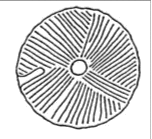 Kære medlemmer, Så er vi klar med en lille sommer arrangement – vi holder lidt igen mht. Covid-19 begrænsninger. Vi har flere arrangementer på tegnebrættet til efterår!  Kommende arrangementer:Rundvisning på Roskilde MuseumLørdag d. 19.6.2021 kl.10.30-11.30
Vi skal på rundvisning på Roskilde Museum hvor vi skal se særudstilling om Grethe, En våbenmodtagelse baseret på en beretning af Anna Kristensen om hendes far. 
Hvorfor forlod Annas far Danmark efter 2. verdenskrig? Han var leder af modstandsgruppen Ostedgruppen, der deltog i våbenmodtagelsen under kodeordet Grethe på Sjællands højeste punkt Gyldenløveshøj.  Efter krigen flyttede han til Sverige, hvor han blev gift med Annas mor, og hvor Anna er født og opvokset. Efter forældrenes død i 2010 begyndte Anna at udforske og forsøge at få klarhed over denne del af 2. verdenskrigs historie, der gemmer på glemte fortællinger om modstandsbevægelsen.
Udstillingen handler om modstandsgruppens aktiviteter og Annas vej til at forstå sin fars historie, og hvordan krig sætter spor langt efter sin afslutning.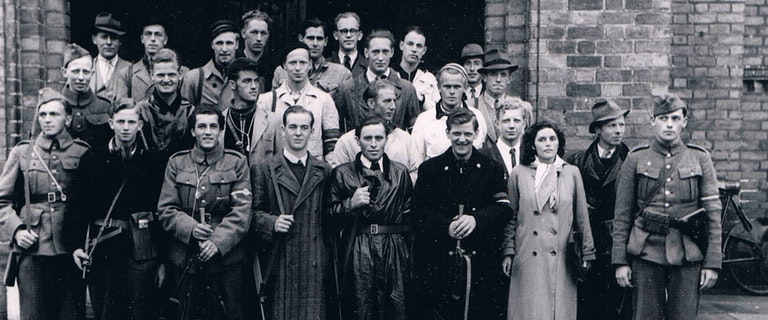 Udover rundvisning i udstillingen, skal vi også se en lille film på ca. ½ time, og komme på en times byvandring der relaterer til udstillingen. Der er handicapadgang til museet. Vi mødes ved indgangen til Museum seneste kl. 10.15 på adressen: 
Sankt Ols Stræde 3.4000 RoskildeTilmelding til: Alice på 22 52 00 18 el. lundgren052@gmail.com  Seneste d.12.6.2021 Prisen er 60 kr. som betales ved indgangen. Sæt kryds i kalenderen! Generalforsamling  Skovbo Lokalhistoriske Forening indkalder hermed til ordinær generalforsamling torsdag den 26. august 2021 kl. 19.00    i Aktivitetshuset i Borup, Møllevej 11.Dagsorden: 1. Valg af stemmetællere 2. Valg af dirigent 3.  Beretning om foreningens virksomhed ved   formanden 4. Fremlæggelse af regnskab ved kassereren 5. Behandling af indkomne forslag fra medlemmerne Forslag skal være formanden, Terri Nielsen, Borupvej 102 a, 4140 Borup, i hænde senest 7 dage før generalforsamlingen 6.  Fastlæggelse af budget og kontingent 7. Valg af bestyrelsesmedlemmer På valg er: Leif LørringBirgit KristoffersenLejf Kristoffersen8. Valg af suppleanter De nuværende er: Annja Joensen Alice Lundgren9.  Valg af 2 bilagskontrollanter, de nuværende er: Peter Olsson Bjarne Haastrup Og en bilagskontrollørsuppleant, den nuværende er:  
                        Anne-Marie Rasmussen 10.  Skovbo Lokalhistoriske Arkivs virke ved arkivmedarbejder Terri Nielsen 11.        Eventuelt Efter generalforsamlingen vil vores ny arkiv leder Anette Månsson fortælle lidt om hendes virke og planner på Køge Arkiver.Foreningen er vært med kaffe og kagebord, der vil være forfriskning under generalforsamling. På bestyrelsens vegne Terri Nielsen GOD SUMMER !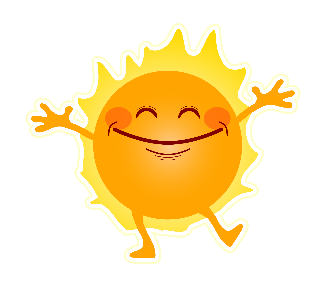 